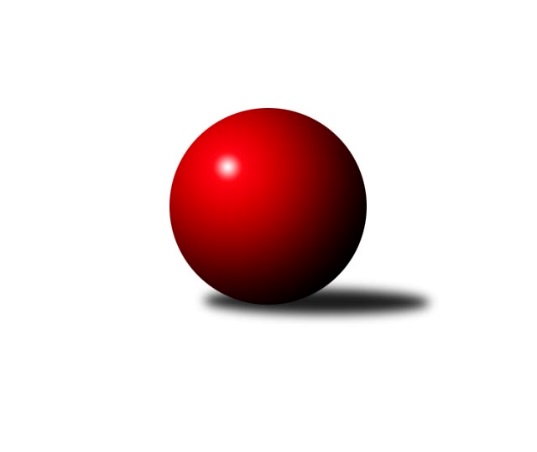 Č.1Ročník 2021/2022	28.4.2024 Krajský přebor KV 2021/2022Statistika 1. kolaTabulka družstev:		družstvo	záp	výh	rem	proh	skore	sety	průměr	body	plné	dorážka	chyby	1.	Loko Cheb C	1	1	0	0	13 : 3 	(8.0 : 4.0)	2487	2	1785	702	64	2.	Kuželky Aš B	1	1	0	0	12 : 4 	(1.0 : 1.0)	2510	2	1729	781	42	3.	TJ Lomnice B	1	1	0	0	10 : 6 	(7.0 : 5.0)	2489	2	1709	780	48	4.	TJ Jáchymov B	1	1	0	0	10 : 6 	(7.0 : 5.0)	2364	2	1631	733	69	5.	Slovan KV C	1	0	1	0	8 : 8 	(6.5 : 5.5)	2478	1	1759	719	43	6.	Sokol Teplá	1	0	1	0	8 : 8 	(5.5 : 6.5)	2450	1	1736	714	49	7.	Kuželky Aš C	0	0	0	0	0 : 0 	(0.0 : 0.0)	0	0	0	0	0	8.	TJ Šabina	1	0	0	1	6 : 10 	(5.0 : 7.0)	2394	0	1679	715	60	9.	TJ Lomnice D	1	0	0	1	6 : 10 	(5.0 : 7.0)	2299	0	1622	677	84	10.	TJ Lomnice C	1	0	0	1	4 : 12 	(1.0 : 1.0)	2478	0	1713	765	56	11.	SKK K.Vary B	1	0	0	1	3 : 13 	(4.0 : 8.0)	2273	0	1709	564	98Tabulka doma:		družstvo	záp	výh	rem	proh	skore	sety	průměr	body	maximum	minimum	1.	Loko Cheb C	1	1	0	0	13 : 3 	(8.0 : 4.0)	2487	2	2487	2487	2.	Kuželky Aš B	1	1	0	0	12 : 4 	(1.0 : 1.0)	2510	2	2510	2510	3.	TJ Lomnice B	1	1	0	0	10 : 6 	(7.0 : 5.0)	2489	2	2489	2489	4.	Slovan KV C	1	0	1	0	8 : 8 	(6.5 : 5.5)	2478	1	2478	2478	5.	Kuželky Aš C	0	0	0	0	0 : 0 	(0.0 : 0.0)	0	0	0	0	6.	TJ Jáchymov B	0	0	0	0	0 : 0 	(0.0 : 0.0)	0	0	0	0	7.	Sokol Teplá	0	0	0	0	0 : 0 	(0.0 : 0.0)	0	0	0	0	8.	TJ Lomnice C	0	0	0	0	0 : 0 	(0.0 : 0.0)	0	0	0	0	9.	SKK K.Vary B	0	0	0	0	0 : 0 	(0.0 : 0.0)	0	0	0	0	10.	TJ Šabina	0	0	0	0	0 : 0 	(0.0 : 0.0)	0	0	0	0	11.	TJ Lomnice D	1	0	0	1	6 : 10 	(5.0 : 7.0)	2299	0	2299	2299Tabulka venku:		družstvo	záp	výh	rem	proh	skore	sety	průměr	body	maximum	minimum	1.	TJ Jáchymov B	1	1	0	0	10 : 6 	(7.0 : 5.0)	2364	2	2364	2364	2.	Sokol Teplá	1	0	1	0	8 : 8 	(5.5 : 6.5)	2450	1	2450	2450	3.	Loko Cheb C	0	0	0	0	0 : 0 	(0.0 : 0.0)	0	0	0	0	4.	Kuželky Aš C	0	0	0	0	0 : 0 	(0.0 : 0.0)	0	0	0	0	5.	Slovan KV C	0	0	0	0	0 : 0 	(0.0 : 0.0)	0	0	0	0	6.	TJ Lomnice D	0	0	0	0	0 : 0 	(0.0 : 0.0)	0	0	0	0	7.	TJ Lomnice B	0	0	0	0	0 : 0 	(0.0 : 0.0)	0	0	0	0	8.	Kuželky Aš B	0	0	0	0	0 : 0 	(0.0 : 0.0)	0	0	0	0	9.	TJ Šabina	1	0	0	1	6 : 10 	(5.0 : 7.0)	2394	0	2394	2394	10.	TJ Lomnice C	1	0	0	1	4 : 12 	(1.0 : 1.0)	2478	0	2478	2478	11.	SKK K.Vary B	1	0	0	1	3 : 13 	(4.0 : 8.0)	2273	0	2273	2273Tabulka podzimní části:		družstvo	záp	výh	rem	proh	skore	sety	průměr	body	doma	venku	1.	Loko Cheb C	1	1	0	0	13 : 3 	(8.0 : 4.0)	2487	2 	1 	0 	0 	0 	0 	0	2.	Kuželky Aš B	1	1	0	0	12 : 4 	(1.0 : 1.0)	2510	2 	1 	0 	0 	0 	0 	0	3.	TJ Lomnice B	1	1	0	0	10 : 6 	(7.0 : 5.0)	2489	2 	1 	0 	0 	0 	0 	0	4.	TJ Jáchymov B	1	1	0	0	10 : 6 	(7.0 : 5.0)	2364	2 	0 	0 	0 	1 	0 	0	5.	Slovan KV C	1	0	1	0	8 : 8 	(6.5 : 5.5)	2478	1 	0 	1 	0 	0 	0 	0	6.	Sokol Teplá	1	0	1	0	8 : 8 	(5.5 : 6.5)	2450	1 	0 	0 	0 	0 	1 	0	7.	Kuželky Aš C	0	0	0	0	0 : 0 	(0.0 : 0.0)	0	0 	0 	0 	0 	0 	0 	0	8.	TJ Šabina	1	0	0	1	6 : 10 	(5.0 : 7.0)	2394	0 	0 	0 	0 	0 	0 	1	9.	TJ Lomnice D	1	0	0	1	6 : 10 	(5.0 : 7.0)	2299	0 	0 	0 	1 	0 	0 	0	10.	TJ Lomnice C	1	0	0	1	4 : 12 	(1.0 : 1.0)	2478	0 	0 	0 	0 	0 	0 	1	11.	SKK K.Vary B	1	0	0	1	3 : 13 	(4.0 : 8.0)	2273	0 	0 	0 	0 	0 	0 	1Tabulka jarní části:		družstvo	záp	výh	rem	proh	skore	sety	průměr	body	doma	venku	1.	TJ Jáchymov B	0	0	0	0	0 : 0 	(0.0 : 0.0)	0	0 	0 	0 	0 	0 	0 	0 	2.	Loko Cheb C	0	0	0	0	0 : 0 	(0.0 : 0.0)	0	0 	0 	0 	0 	0 	0 	0 	3.	Kuželky Aš C	0	0	0	0	0 : 0 	(0.0 : 0.0)	0	0 	0 	0 	0 	0 	0 	0 	4.	Slovan KV C	0	0	0	0	0 : 0 	(0.0 : 0.0)	0	0 	0 	0 	0 	0 	0 	0 	5.	TJ Šabina	0	0	0	0	0 : 0 	(0.0 : 0.0)	0	0 	0 	0 	0 	0 	0 	0 	6.	TJ Lomnice D	0	0	0	0	0 : 0 	(0.0 : 0.0)	0	0 	0 	0 	0 	0 	0 	0 	7.	TJ Lomnice B	0	0	0	0	0 : 0 	(0.0 : 0.0)	0	0 	0 	0 	0 	0 	0 	0 	8.	SKK K.Vary B	0	0	0	0	0 : 0 	(0.0 : 0.0)	0	0 	0 	0 	0 	0 	0 	0 	9.	TJ Lomnice C	0	0	0	0	0 : 0 	(0.0 : 0.0)	0	0 	0 	0 	0 	0 	0 	0 	10.	Kuželky Aš B	0	0	0	0	0 : 0 	(0.0 : 0.0)	0	0 	0 	0 	0 	0 	0 	0 	11.	Sokol Teplá	0	0	0	0	0 : 0 	(0.0 : 0.0)	0	0 	0 	0 	0 	0 	0 	0 Zisk bodů pro družstvo:		jméno hráče	družstvo	body	zápasy	v %	dílčí body	sety	v %	1.	Miroslava Boková 	Sokol Teplá 	2	/	1	(100%)		/		(%)	2.	Miroslav Budil 	Loko Cheb C 	2	/	1	(100%)		/		(%)	3.	Ladislav Martínek 	TJ Jáchymov B 	2	/	1	(100%)		/		(%)	4.	Jana Hamrová 	Loko Cheb C 	2	/	1	(100%)		/		(%)	5.	Vladimír Krýsl 	Loko Cheb C 	2	/	1	(100%)		/		(%)	6.	Albert Kupčík 	TJ Lomnice D 	2	/	1	(100%)		/		(%)	7.	Miroslav Handšuh 	Slovan KV C 	2	/	1	(100%)		/		(%)	8.	Miroslav Špaček 	SKK K.Vary B  	2	/	1	(100%)		/		(%)	9.	Stanislav Pelc 	TJ Jáchymov B 	2	/	1	(100%)		/		(%)	10.	Eduard Seidl 	TJ Šabina  	2	/	1	(100%)		/		(%)	11.	František Seidl 	TJ Šabina  	2	/	1	(100%)		/		(%)	12.	Hubert Guba 	TJ Lomnice B 	2	/	1	(100%)		/		(%)	13.	Zuzana Kožíšková 	TJ Lomnice B 	2	/	1	(100%)		/		(%)	14.	Pavel Přerost 	TJ Lomnice B 	2	/	1	(100%)		/		(%)	15.	Martina Sobotková 	Slovan KV C 	2	/	1	(100%)		/		(%)	16.	Luboš Axamský 	Sokol Teplá 	2	/	1	(100%)		/		(%)	17.	Jiří Beneš ml.	TJ Šabina  	2	/	1	(100%)		/		(%)	18.	Miroslav Pešťák 	Sokol Teplá 	2	/	1	(100%)		/		(%)	19.	Rostislav Milota 	Sokol Teplá 	2	/	1	(100%)		/		(%)	20.	Monika Maněnová 	TJ Lomnice C 	2	/	1	(100%)		/		(%)	21.	Jiří Šeda 	TJ Jáchymov B 	2	/	1	(100%)		/		(%)	22.	Hanuš Slavík 	TJ Lomnice D 	2	/	1	(100%)		/		(%)	23.	Radek Plechatý 	TJ Lomnice D 	2	/	1	(100%)		/		(%)	24.	Eva Nováčková 	Loko Cheb C 	2	/	1	(100%)		/		(%)	25.	Petr Lidmila 	TJ Lomnice C 	2	/	1	(100%)		/		(%)	26.	Luděk Kratochvíl 	Kuželky Aš B 	2	/	1	(100%)		/		(%)	27.	Václav Pilař 	Kuželky Aš B 	2	/	1	(100%)		/		(%)	28.	Martina Pospíšilová 	Kuželky Aš B 	2	/	1	(100%)		/		(%)	29.	Václav Veselý 	Kuželky Aš B 	2	/	1	(100%)		/		(%)	30.	Jiří Mitáček st.	SKK K.Vary B  	1	/	1	(50%)		/		(%)	31.	Ivan Rambousek 	Loko Cheb C 	1	/	1	(50%)		/		(%)	32.	Jiří Šafr 	Slovan KV C 	0	/	1	(0%)		/		(%)	33.	Helena Pollnerová 	TJ Lomnice D 	0	/	1	(0%)		/		(%)	34.	Martin Bezouška 	TJ Jáchymov B 	0	/	1	(0%)		/		(%)	35.	Tereza Štursová 	TJ Lomnice B 	0	/	1	(0%)		/		(%)	36.	Luděk Stríž 	Slovan KV C 	0	/	1	(0%)		/		(%)	37.	Václav Zeman 	SKK K.Vary B  	0	/	1	(0%)		/		(%)	38.	Vlastimil Čegan 	TJ Jáchymov B 	0	/	1	(0%)		/		(%)	39.	Pavlína Stašová 	Slovan KV C 	0	/	1	(0%)		/		(%)	40.	Dagmar Jedličková 	Kuželky Aš B 	0	/	1	(0%)		/		(%)	41.	Jiří Velek 	Sokol Teplá 	0	/	1	(0%)		/		(%)	42.	Vít Veselý 	Kuželky Aš B 	0	/	1	(0%)		/		(%)	43.	Růžena Kovačíková 	TJ Lomnice C 	0	/	1	(0%)		/		(%)	44.	Jiří Flejšar 	TJ Lomnice C 	0	/	1	(0%)		/		(%)	45.	Lubomír Hromada 	TJ Lomnice C 	0	/	1	(0%)		/		(%)	46.	Přemysl Krůta 	TJ Lomnice C 	0	/	1	(0%)		/		(%)	47.	Tomáš Seidl 	TJ Šabina  	0	/	1	(0%)		/		(%)	48.	Lucie Vajdíková 	TJ Lomnice B 	0	/	1	(0%)		/		(%)	49.	Marek Zvěřina 	TJ Šabina  	0	/	1	(0%)		/		(%)	50.	Libuše Korbelová 	TJ Lomnice D 	0	/	1	(0%)		/		(%)	51.	Jaromír Černý 	TJ Šabina  	0	/	1	(0%)		/		(%)	52.	Daniel Hussar 	Loko Cheb C 	0	/	1	(0%)		/		(%)	53.	Robert Žalud 	Slovan KV C 	0	/	1	(0%)		/		(%)	54.	Pavel Pazdera 	SKK K.Vary B  	0	/	1	(0%)		/		(%)	55.	Irena Balcarová 	SKK K.Vary B  	0	/	1	(0%)		/		(%)	56.	Jana Čížková 	Sokol Teplá 	0	/	1	(0%)		/		(%)	57.	Josef Zvěřina 	TJ Lomnice D 	0	/	1	(0%)		/		(%)	58.	Hana Makarová 	TJ Jáchymov B 	0	/	1	(0%)		/		(%)	59.	Jiří Guba 	TJ Lomnice B 	0	/	1	(0%)		/		(%)Průměry na kuželnách:		kuželna	průměr	plné	dorážka	chyby	výkon na hráče	1.	Kuželky Aš, 1-4	2494	1721	773	49.0	(415.7)	2.	Karlovy Vary, 1-4	2464	1747	716	46.0	(410.7)	3.	Lomnice, 1-4	2386	1660	726	65.3	(397.8)	4.	Lokomotiva Cheb, 1-2	2380	1747	633	81.0	(396.7)Nejlepší výkony na kuželnách:Kuželky Aš, 1-4Kuželky Aš B	2510	1. kolo	Martina Pospíšilová 	Kuželky Aš B	456	1. koloTJ Lomnice C	2478	1. kolo	Monika Maněnová 	TJ Lomnice C	450	1. kolo		. kolo	Petr Lidmila 	TJ Lomnice C	444	1. kolo		. kolo	Vít Veselý 	Kuželky Aš B	424	1. kolo		. kolo	Dagmar Jedličková 	Kuželky Aš B	416	1. kolo		. kolo	Václav Veselý 	Kuželky Aš B	410	1. kolo		. kolo	Jiří Flejšar 	TJ Lomnice C	404	1. kolo		. kolo	Václav Pilař 	Kuželky Aš B	402	1. kolo		. kolo	Luděk Kratochvíl 	Kuželky Aš B	402	1. kolo		. kolo	Růžena Kovačíková 	TJ Lomnice C	398	1. koloKarlovy Vary, 1-4Slovan KV C	2478	1. kolo	Miroslav Handšuh 	Slovan KV C	468	1. koloSokol Teplá	2450	1. kolo	Miroslava Boková 	Sokol Teplá	440	1. kolo		. kolo	Miroslav Pešťák 	Sokol Teplá	418	1. kolo		. kolo	Luboš Axamský 	Sokol Teplá	415	1. kolo		. kolo	Pavlína Stašová 	Slovan KV C	414	1. kolo		. kolo	Martina Sobotková 	Slovan KV C	408	1. kolo		. kolo	Jiří Šafr 	Slovan KV C	406	1. kolo		. kolo	Jiří Velek 	Sokol Teplá	405	1. kolo		. kolo	Rostislav Milota 	Sokol Teplá	403	1. kolo		. kolo	Luděk Stríž 	Slovan KV C	397	1. koloLomnice, 1-4TJ Lomnice B	2489	1. kolo	Hubert Guba 	TJ Lomnice B	469	1. koloTJ Šabina 	2394	1. kolo	Eduard Seidl 	TJ Šabina 	432	1. koloTJ Jáchymov B	2364	1. kolo	Stanislav Pelc 	TJ Jáchymov B	429	1. koloTJ Lomnice D	2299	1. kolo	Albert Kupčík 	TJ Lomnice D	425	1. kolo		. kolo	František Seidl 	TJ Šabina 	425	1. kolo		. kolo	Zuzana Kožíšková 	TJ Lomnice B	424	1. kolo		. kolo	Ladislav Martínek 	TJ Jáchymov B	419	1. kolo		. kolo	Pavel Přerost 	TJ Lomnice B	416	1. kolo		. kolo	Jiří Guba 	TJ Lomnice B	415	1. kolo		. kolo	Radek Plechatý 	TJ Lomnice D	409	1. koloLokomotiva Cheb, 1-2Loko Cheb C	2487	1. kolo	Miroslav Budil 	Loko Cheb C	449	1. koloSKK K.Vary B 	2273	1. kolo	Vladimír Krýsl 	Loko Cheb C	443	1. kolo		. kolo	Eva Nováčková 	Loko Cheb C	424	1. kolo		. kolo	Václav Zeman 	SKK K.Vary B 	422	1. kolo		. kolo	Jana Hamrová 	Loko Cheb C	406	1. kolo		. kolo	Ivan Rambousek 	Loko Cheb C	402	1. kolo		. kolo	Jiří Mitáček st.	SKK K.Vary B 	402	1. kolo		. kolo	Pavel Pazdera 	SKK K.Vary B 	393	1. kolo		. kolo	Miroslav Špaček 	SKK K.Vary B 	382	1. kolo		. kolo	Daniel Hussar 	Loko Cheb C	363	1. koloČetnost výsledků:	8.0 : 8.0	1x	6.0 : 10.0	1x	13.0 : 3.0	1x	12.0 : 4.0	1x	10.0 : 6.0	1x